新 书 推 荐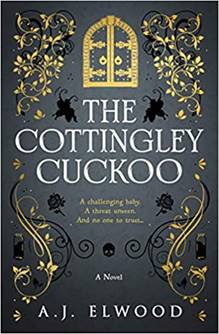 中文书名：《柯亭立镇的布谷鸟》英文书名：THE COTTINGLEY CUCKOO作    者：A. J. Ellwood出 版 社：Titan代理公司： AM Heath /ANA/Claire Qiao页    数：185页出版时间：2021年5月代理地区：中国大陆、台湾审读资料：电子稿类    型：悬疑惊悚内容简介：    这是一个仿佛《罗斯玛丽的婴儿》（Rosemary's Baby）遇上劳拉·珀塞尔（Laura Purcell）的《骨瓷》（Bone China）的黑暗童话……    罗斯痴迷于书里的世界，她梦想能拥有一个更加充实的生活，远离阳光护理中心的束缚——她在那里工作，养活自己和男朋友。她希望她现在的生活是短期的。    夏洛特·法维尔（Charlotte Favell）是这里的一位上了年纪的居民，她对罗斯产生了一种奇怪而险恶的兴趣，却也提供了一点意外的有关魔法的信息。她有一堆神秘而古老的关于花仙子（Cottingley Fairies）的信件，亚瑟·柯南·道尔（Arthur Conan Doyle）曾经使这些照片广为人知，但后来又被认为是一场骗局。这些信件的作者坚称他有能证明仙女们存在的证据；罗斯渴望了解更多，但夏洛特只允许她在有限的时间里阅读它们。    不久罗斯意外地发现自己怀孕了，她感到又一扇通往未来的门被关上了。信件的内容也开始变得愈发险恶，还有莫名其妙的事情开始在她家里发生，罗斯逐渐对她的孩子及其起源产生黑暗的想法。她得了抑郁症吗？抑或是真的有更黑暗的东西在她身上扎根了？作者简介：    A. J. 埃尔伍德（A. J. Ellwood）在南约克郡的潘尼斯通长大，在纽卡斯尔的诺森布里亚大学（University of Northumbria）就读。她最初是一名平面设计专业的学生，却因为“太过想念词汇”而转到了英语和历史的相关专业。取得学位后，她从了市场营销工作，并爱上了写小说。她现在住在西约克郡韦克菲尔德附近并，从事写作。她正在创作她的第二部小说《针路》（Path of Needles）。谢谢您的阅读！请将反馈信息发至： 乔明睿（Claire）安德鲁﹒纳伯格联合国际有限公司北京代表处
北京市海淀区中关村大街甲59号中国人民大学文化大厦1705室, 邮编：100872
电话：010-82449026传真：010-82504200手机：15804055576Email: Claire@nurnberg.com.cn网址：www.nurnberg.com.cn微博：http://weibo.com/nurnberg豆瓣小站：http://site.douban.com/110577/微信订阅号：ANABJ2002